Описание компанииОбщество с ограниченной ответственностью «Терра» занимается разработкой программного обеспечения. Среднесписочная численность сотрудников компании на конец 2016 года составляет 350 человек.В сферу деятельности компания входит предоставление следующих услуг:Разработка программного обеспечения.Сопровождение программного обеспечения.Анализ и реинжиниринг бизнес-процессов.Составление технического задания на разработку ПО.Разработка приложений для КПК и мобильных устройств.Комплексная автоматизация предприятий.Внедрение программного обеспечения.Обучение пользователей работе с ПО.Продажа лицензионного программного обеспечения.Миссия организации - Строить эффективную инновационную экономику, повышать качество жизни общества, создавая и продвигая современные технологические решения.Видение организации - Осуществление проектов от стадии постановки задач до воплощения, сопровождение и постоянное совершенствование существующих ИТ-инфраструктур, обеспечение основы для успешного развития бизнеса наших заказчиков за счет поднятия на качественно более высокий уровень надежности, управляемости и защищенности всей информационной инфраструктуры.Организационная структура компанииПод руководством директора организации находится пять отделов: отдел маркетинга, отдел кадров, отдел разработки, отдел внедрения и отдел сопровождения. Бухгалтерский учет организации передан на аутсорсинг и осуществляется другой организацией.Рисунок 1. Организационная структура ООО «Терра»Отдел маркетинга находится под управлением начальника отдела маркетинга. Бизнес-целью отдела маркетинга является повышение воспринимаемой ценности разрабатываемых программных продуктов. Специалисты отдела маркетинга решают следующие задачи:Анализ рынка и выбор целевых рынков сбыта.Анализ целевой аудитории.Разработка стратегии и принципов конкуренции.Управление спектром услуг компании.Разработка и анализ маркетинговой стратегии.Отделом кадров руководит начальник отдела кадров. Бизнес-целью отдела кадров является своевременное обеспечение организации необходимыми кадрами и их эффективное использование. Задачами отдела кадров являются:Осуществление кадрового учета организации.Подбор персонала.Разработка карьерных планов сотрудников.Создание эффективной системы штатных сотрудников.Отдел разработки находится под управлением начальника отдела разработки и состоит из следующих кадровых единиц: инженер-разработчик, программист и специалист по тестированию. Бизнес-целью отдела разработки является разработка качественных информационных систем, отвечающих требованиям пользователей. Отдел разработки решает следующие задачи:Осуществление доработки и разработки нового ПО, согласно техническим заданиям.Осуществление разработки новых версий ПО.Осуществление тестирования новых версий ПО на правильности реализации алгоритмов и соответствие техническому заданию.Анализ результатов тестирования. Выработка проектных решений о дальнейших работах с ПО.Отделом внедрения руководит директор отдела внедрения. Бизнес-целью отдела является внедрение программных продуктов в деятельность организации. Задачами отдела внедрения являются:Сбор и анализ требований пользователей к системе.Выбор оптимального программного продукта для решения задач пользователей.Разработка планов по внедрению программного обеспечения.Осуществление внедрения информационных систем и обучение пользователя работе с информационными системами.Отдел сопровождения ИТ-проектов возглавляет начальник отдела. Бизнес-целью отдела является осуществление своевременной поддержки пользователей. Задачами отдела являются:Сбор и анализ требований пользователей к системе.Подготовка технических заданий на разработку ПО.Регистрация и анализ сообщений о сбоях в работе ПО и оперативное устранение.Консультирование пользователей по работе в системе.Методология разработки программных продуктовЖизненный цикл программных средств, разрабатываемых организацией, построен согласно ГОСТ 34.601 и состоит из следующих этапов:Формирование требований к АСОбследование объекта и обоснование необходимости создания АСФормирование требований пользователя к АСОформление отчета о выполнении работ и заявки на разработку АСРазработка концепции АСИзучение объектаПроведение необходимых научно-исследовательских работРазработка вариантов концепции АС и выбор варианта концепции АС, удовлетворяющего требованиям пользователейОформление отчета о проделанной работеТехническое заданиеРазработка и утверждение технического задания на создание АСЭскизный проектРазработка предварительных проектных решений по системе и её частямРазработка документации на АС и её частиТехнический проектРазработка проектных решений по системе и её частямРазработка документации на АС и её частиРазработка и оформление документации на поставку комплектующих изделийРазработка заданий на проектирование в смежных частях проектаРабочая документацияРазработка рабочей документации на АС и её частиРазработка и адаптация программВвод в действиеПодготовка объекта автоматизацииПодготовка персоналаКомплектация АС поставляемыми изделиями (программными и техническими средствами, программно-техническими комплексами, информационными изделиями)Строительно-монтажные работыПусконаладочные работыПроведение предварительных испытанийПроведение опытной эксплуатацииПроведение приёмочных испытанийСопровождение АС.Выполнение работ в соответствии с гарантийными обязательствамиПослегарантийное обслуживаниеФазы жизненного цикла проекта представлены на рисунке 2.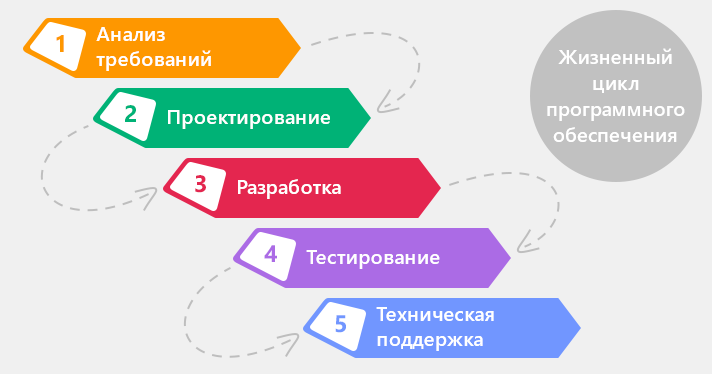 Рисунок 2 – Фазы проекта по разработке ПОКоманда проектаВ соответствии с рекомендациями MicrosoftSolutionFramework в команде проекта выделяются 6 ролевых функций, которые представлены на рисунке 3.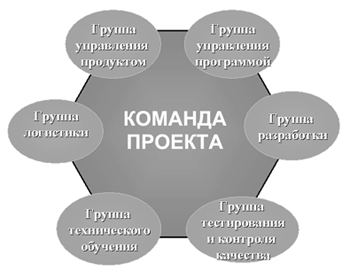 Рисунок 3 – Структура команды проектаРассмотрим структуру каждой группы. Группа управления продуктом включает менеджера проекта, аналитиков и представителя заказчика. Они разрабатывают требования к системе, техническое задание и концепцию проекта. Группа управления программой разрабатывает функциональные спецификации проекта и отвечает за организацию проекта. Группу составляет менеджер проекта. Группа разработки осуществляет программирование программного средства и состоит из разработчиков ПО. Группа тестирования и контроля качества состоит из разработчиков, которые осуществляют независимую оценку качества ПО. Эта группа разработчиков не участвовала в проекте до этапа тестирования. Группа обучения отвечает за обучение пользователей и оказание консультаций по работе с ПО. Группа состоит из специалистов по сопровождению ПО. Группа логистики подготавливает и поддерживает необходимую среду для разработки и тестирования разрабатываемого продукта. Эта группа представлена специалистами технической поддержки организации.Состав команды проекта представлен на рисунке 4.Рисунок 4 – Состав команды проектаМатрица ответственности представлена в таблице 1.Таблица 1. Матрица ответственности проектаСтадия ЖЦ ПОГруппа управления продуктомГруппа управления программойГруппа разработкиГруппа тестированияГруппа технического обученияГруппа логистикиАнализ требований++Проектирование ПО++Разработка ПО+++Тестирование ПО++++Техническая поддержка++